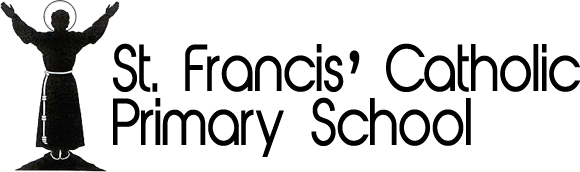 December 2018 NewsletterDates for your Diaries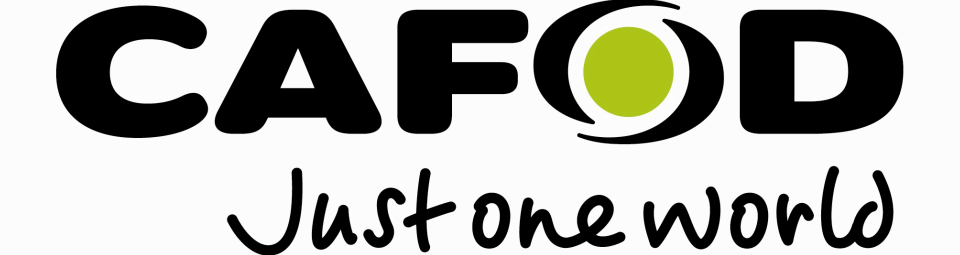 A VERY SUCCESSFUL CHRISTMAS FAIR!A big thank you to all those who supported the Christmas Fair on Sunday; it was a great success with plenty of money raised for the Parish, PTFA, CAFOD and for School. The band and the choir performed incredibly well and made us all very proud!Here are a few photographs of the last few weeks across school! Please check out the app and class pages for further photographs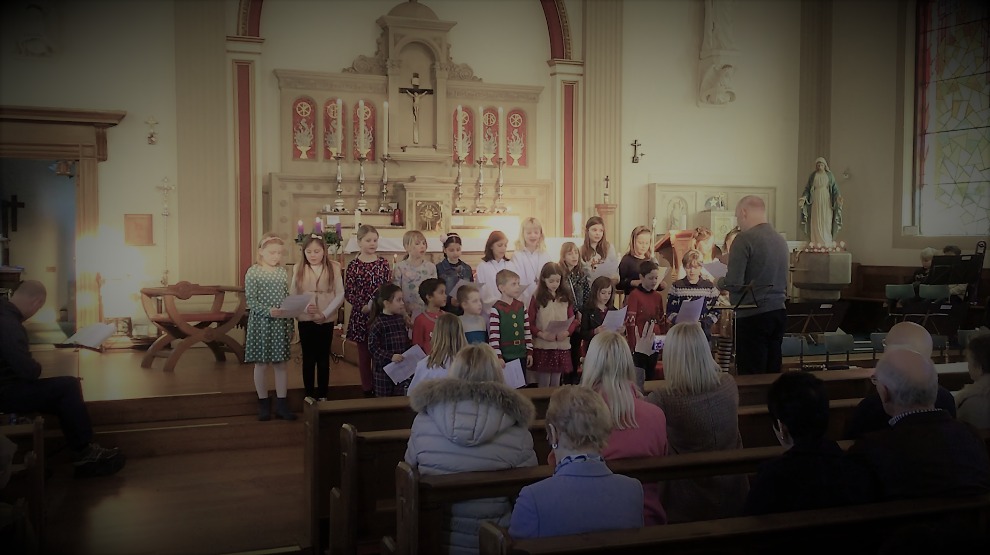 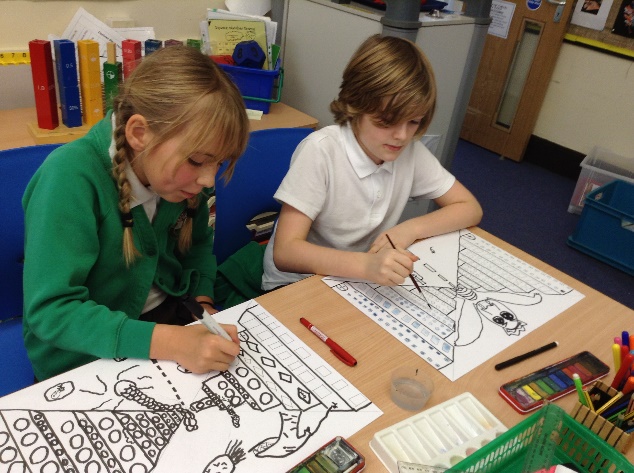 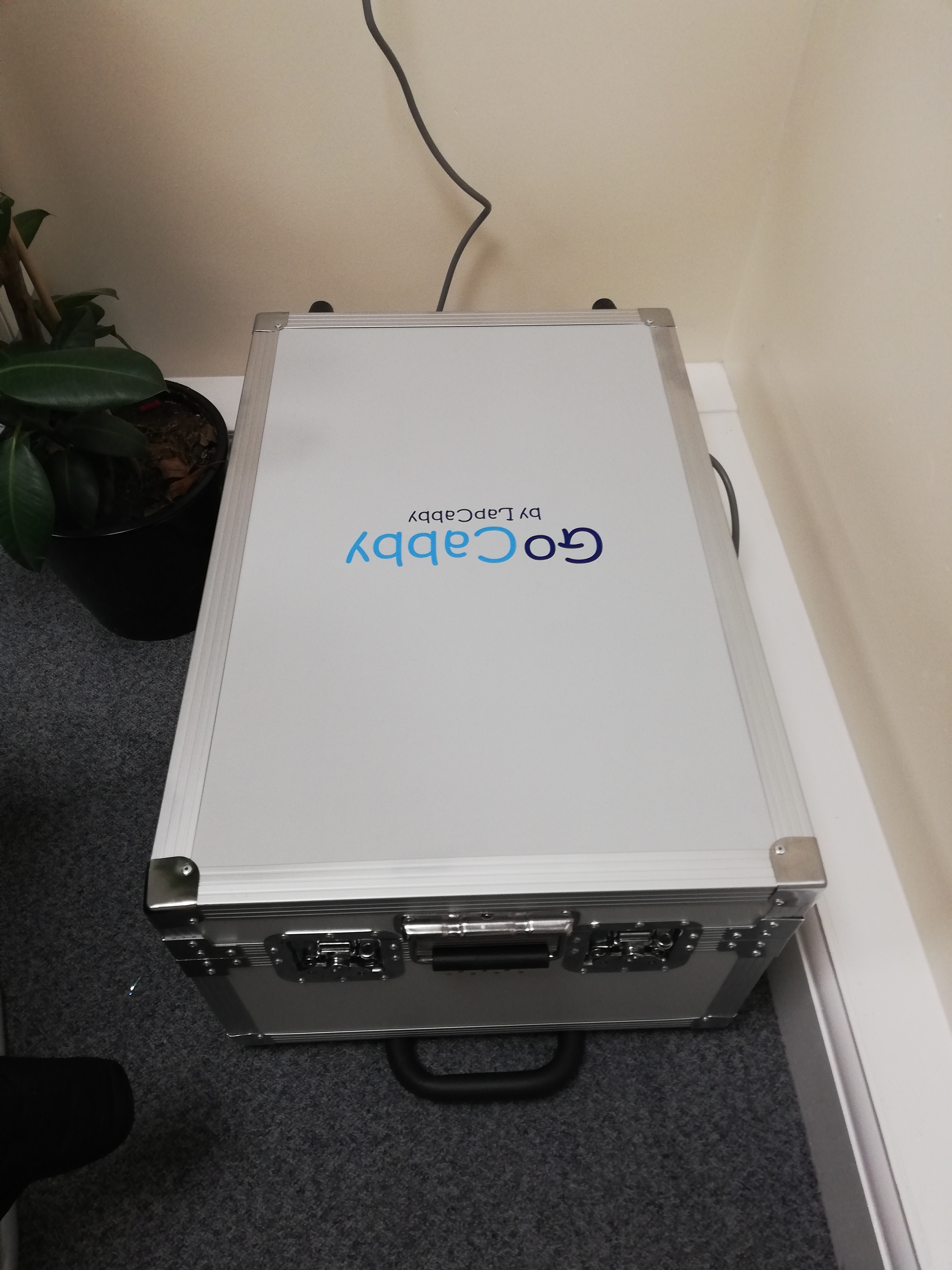 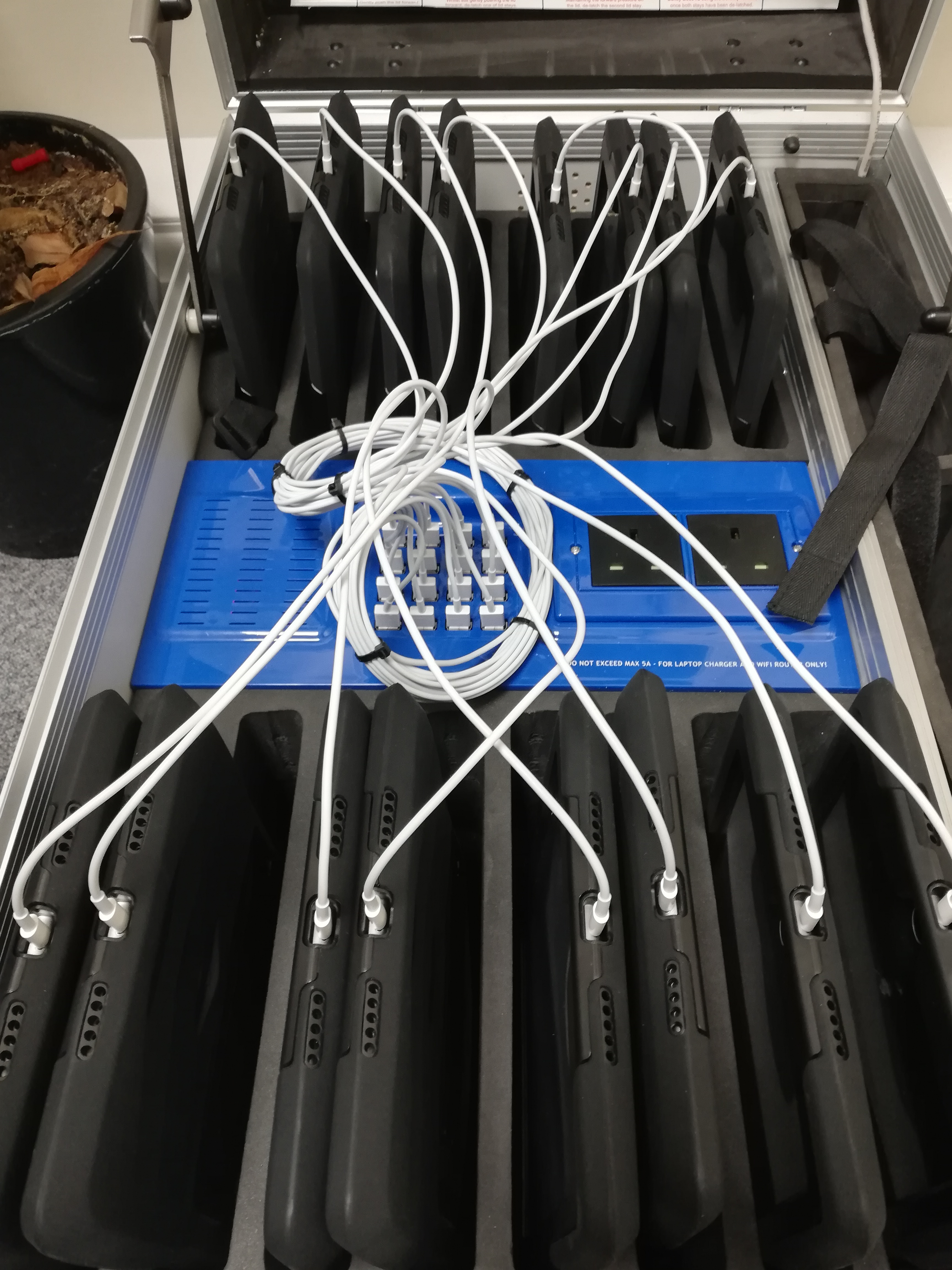 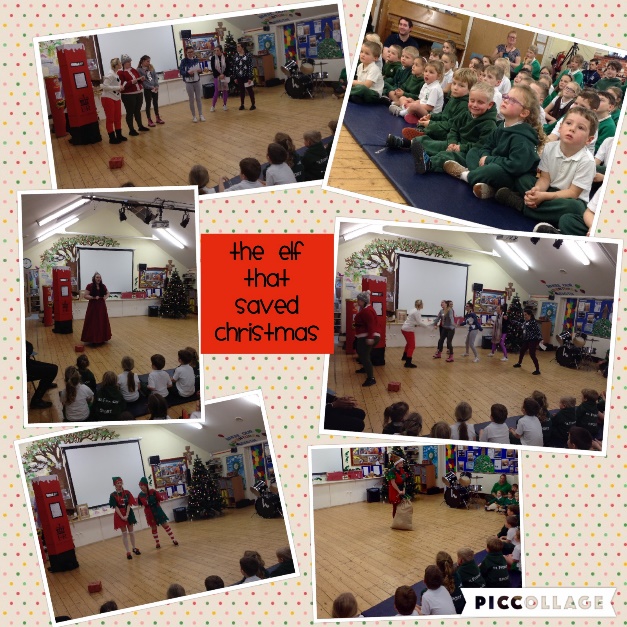 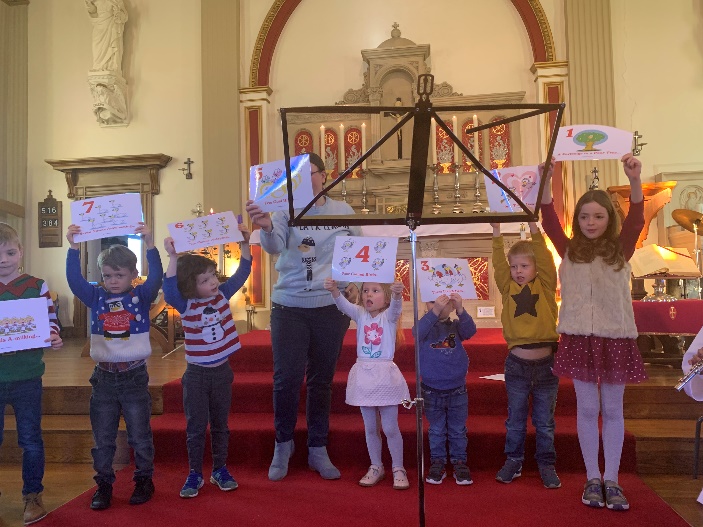 Thursday 13th December 20186.00pm: Key Stage 2 Carol Service in Church. All welcome.Friday 14th December 20182.00pm:  PTFA Christmas Party & Christmas Jumper Day (own clothes and Christmas jumper! Please bring a £1 to raise money for the appeal.)Monday 17th December 20181.30 – 2.00 pm Carol singing at Bushell House Nursing Home.End of term target reports sent home.Tuesday 18th December 20189.15am: Mini –Carols around the Tree for Nursery and Pre-School families in the school hall.Wednesday 19th December 201812:00pm Christmas Dinner Day!Thursday 20th December 20182.00pm and 6.00pm: Infant Nativity in church. (Reception class, Year 1 and 2). All welcome.Friday 21st December 2018Break up for Christmas holidays at 1.30pm. Have a lovely Christmas everyone!Monday 7th January 2019Return to School for Spring Term. Happy new year! 